Publicado en Madrid el 29/03/2021 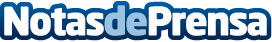 La Fundación René Quinton facilitará Terapia Marina a personas usuarias de la Asociación APSALa fundación presta a partir de ahora servicios de manera gratuita a personas con discapacidad intelectual o riesgo de presentarla de la Asociación APSA. Estos servicios se basarán en realizar de forma ambulatoria hidroterapia con Agua de Mar Quinton, para tratar diferentes patologías relacionadas con el sistema respiratorioDatos de contacto:Comunicación Fundación René Quinton649111233Nota de prensa publicada en: https://www.notasdeprensa.es/la-fundacion-rene-quinton-facilitara-terapia Categorias: Nacional Medicina Sociedad Infantil Solidaridad y cooperación Ocio para niños Otras ciencias http://www.notasdeprensa.es